I confirm that the candidate has demonstrated competence by satisfying all of the criteria for this unit and that I have authenticated the work.Signature of assessor:  _____________________	Name (in block capitals): _____________________	Date:  ______________   Countersignature of qualified assessor (if required) and date:	IV initials (if sampled) and date:		Countersignature of qualified IV (if required) and date:	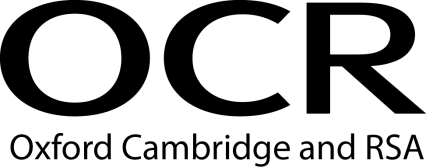 Evidence Record SheetOCR Level 6 Diploma in Career Guidance and DevelopmentEvidence Record SheetOCR Level 6 Diploma in Career Guidance and DevelopmentEvidence Record SheetOCR Level 6 Diploma in Career Guidance and DevelopmentUnit Title: Explore and agree the career guidance and development needs of clientsExplore and agree the career guidance and development needs of clientsExplore and agree the career guidance and development needs of clientsExplore and agree the career guidance and development needs of clientsExplore and agree the career guidance and development needs of clientsOCR unit number:Unit 5Unit 5Unit 5Unit 5Unit 5Candidate Name:I confirm that the evidence provided is a result of my own work.I confirm that the evidence provided is a result of my own work.I confirm that the evidence provided is a result of my own work.I confirm that the evidence provided is a result of my own work.I confirm that the evidence provided is a result of my own work.I confirm that the evidence provided is a result of my own work.Signature of candidate:Signature of candidate:Date:Learning OutcomesAssessment CriteriaEvidence ReferenceAssessment Method*1. 	Understand methodologies to explore client career guidance and development needs1.1	evaluate methodologies to explore the career guidance and development needs of clients1.2	evaluate methodologies used to develop client decision-making skills with respect to their career guidance and development needs2. 	Understand methods to agree client career guidance and development needs2.1	evaluate methods used to agree career guidance and development options2.2	analyse ways to include clients in the planning of career guidance and development options 3. 	Understand how to evaluate the impact on clients of career guidance and development 3.1	critically analyse methodologies used to evaluate the impact on clients of career guidance and development4. 	Be able to analyse client career guidance and development needs4.1	apply methodologies to analyse the career guidance and development needs of clients4.2	review the outcomes of analysis with clients to identify career guidance and development options and actions4.3	apply techniques to support the development of client confidence and skills to determine their own career guidance and development needs 5. 	Be able to agree action plans with clients to meet their career guidance and development needsagree the objectives and content of action plans with clients to meet their career guidance and development needs5.2	establish with clients support needed to achieve career guidance and development objectives6. 	Be able to evaluate with clients the impact of career guidance and development6.1	apply methodologies to evaluate with clients  the impact of career guidance and development6.2	use evaluation of impact to agree with client’s their further career guidance and development needs6.3	record plans agreed with clients for further career guidance and development*Assessment method key: O = observation of candidate, EP = examination of product; EWT = examination of witness testimony; ECH = examination of case history; EPS = examination of personal statement; EWA = examination of written answers to questions; QC = questioning of candidate; QW = questioning of witness; PD = professional discussion*Assessment method key: O = observation of candidate, EP = examination of product; EWT = examination of witness testimony; ECH = examination of case history; EPS = examination of personal statement; EWA = examination of written answers to questions; QC = questioning of candidate; QW = questioning of witness; PD = professional discussion*Assessment method key: O = observation of candidate, EP = examination of product; EWT = examination of witness testimony; ECH = examination of case history; EPS = examination of personal statement; EWA = examination of written answers to questions; QC = questioning of candidate; QW = questioning of witness; PD = professional discussion*Assessment method key: O = observation of candidate, EP = examination of product; EWT = examination of witness testimony; ECH = examination of case history; EPS = examination of personal statement; EWA = examination of written answers to questions; QC = questioning of candidate; QW = questioning of witness; PD = professional discussion